BULLETIN D’INSCRIPTION A COMPLETER ET A RETOURNER A :fc.pharmacie@universite-paris-saclay.frAction de DPC n°99A22100010« Vaccination des personnes majeures par le pharmacien d’officine »Lundi 13 septembre 2021 de 14h00 à 17h00 en présentiel à la Faculté de Pharmacie,Châtenay-Malabry avec e-learning de 3h à partir du 6 septembre 2021NOM DE NAISSANCE : ……………………….……………...NOM MARITAL : ……………………….……..PRÉNOM : ………………………………………Mr  Mme Né(e) le : …………………	à …………………………….. Nationalité : ………………….………………………Adresse personnelle :…………………………………………………………………………..…….……………..Code postal :…………………………………………Ville :…………………………..…………………….………N° téléphone : Personnel : …………………………………… / Professionnel………………………………….E-Mail : …………………………………………….…….. @ …………………………………...………...……….Cet e-mail sera renseigné pour votre accès à notre plateforme d’E-learning. Dernier diplôme obtenu : …………………………..……………………………………………….….………..….EMPLOYEURNom de l’employeur :…………………………………………………………………..………………………….N° SIRET : ……………………………………………………………………………………………………………Adresse : ……………………………………………………………………………...……..……………………….Code postal : ………………………………………… Ville : …………………………..…………….…………….N° téléphone : …………………………………………...E-Mail : …………………………………………….…….. @ ……………………………………………..………..PROFESSION :Pharmacien d’officine titulaire                                        Autre profession habilitée à vacciner par    Pharmacien d’officine adjoint	 décret, précisez : ……………………………...Mode d’exercice dominant > (50%) :                                   Libéral		SalariéN°Identification : RPPS : ………………………………….         ADELI : …………………………………………...FINANCEMENT DE LA FORMATION POUR LES TITULAIRES uniquement : ANDPC  Mode de règlement : chèque de 42,87 € à effectuer au moment de votre inscription :   Ordre du chèque : Agent Comptable de l’Université Paris-Saclay         A envoyer à : Faculté de Pharmacie - Service Formation Continue                         5 rue Jean-Baptiste Clément – 92290 Châtenay-Malabry  FINANCEMENT DE LA FORMATION POUR LES ADJOINTS uniquement et les professionnels   habilités à vacciner par décret :   Cocher le type de financement : Individuel                                                                      	Employeur/Entreprise  Mode de règlement :   Financement individuel : Chèque du stagiaire de 300 € à effectuer au moment de votre inscription   Financement employeur :   Chèque de la pharmacie de 300 € à effectuer au moment de votre inscription ou à l’issue de la formation  Chèque ou virement de l’employeur (Hôpital/Clinique...) de 300 € à effectuer à l’issue de la formation  Ordre du chèque : Agent Comptable de l’Université Paris-Saclay          A envoyer à : Faculté de Pharmacie – Service Formation Continue                         5 rue Jean-Baptiste Clément – 92290 Châtenay-MalabryComment avez-vous connu la formation ?Précisez : ……………………………………………………………………………………………………....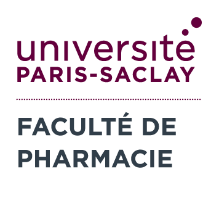 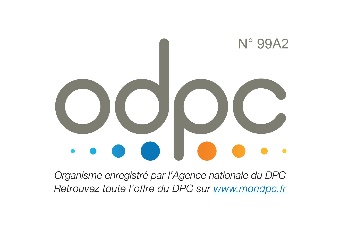 FORMATION CONTINUEBât. A      Porte AH 1055, rue Jean-Baptiste Clément      92290 CHATENAY-MALABRYwww.pharmacie.universite-paris-saclay.fr